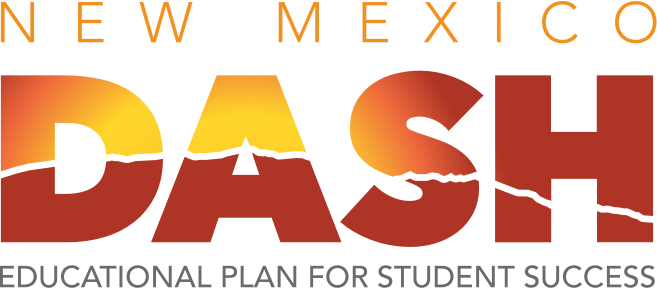 School:      Name:      	Date:      			Journal Entries:  Activity 4.2 – Reflect & Post on the Community Wall  Activity 4.3 – Read the Case Study & Reflect  Activity 4.4 – Watch: Key Concepts for Conducting Root Cause Analysis and Selecting
      Focus Areas  Activity 4.5 – Try It Out: Analyze the Quality Indicators for Conducting Root Cause 
      Analysis and Selecting Focus Areas  Activity 4.6 – Checklist of Key Processes & Tasks for Conducting Root Cause Analysis 
      and Selecting Focus Areas  Activity 4.8 – Reflect: How Did You Do?Activity 4.2 – Reflect & Post on Community WallDirectionsPlease take a few minutes to consider and respond to the following prompts. If you are completing the module with a group, first respond to these questions individually. Then, discuss as a group before continuing to the next activity.Think about your identified ELA performance challenge. What does the School Core Team hypothesize to be at the heart of the problem for THE ELA Performance Challenge?Think about your identified math performance challenge. What does the School Core Team hypothesize to be at the heart of the problem for THE Math Performance Challenge?What does the school core team think may be the underlying cause(s), within the school’s control, for the observed ELA performance challenge?What does the school core team think may be the underlying cause(s), within the school’s control, for the observed math performance challenge?Based on your reflections, what do you hope to learn from this module?Activity 4.3 – Read the Case Study & ReflectDirectionsAfter you have read the Conduct Root Cause Analysis and Select Focus Areas section of the Case Study, take a few minutes to consider and respond to the following prompts. If you are completing the module with a group, first respond to these questions individually. Then, discuss as a group before continuing through the module.How does this case study align with your own thinking and approach?What is different?What strengths are displayed?How could the processes in the case study be improved?Activity 4.4 – Watch: Key Concepts for Conducting Root Cause Analysis and Selecting Focus AreasDirectionsWhile watching the video, jot down any questions that arise or thoughts that you would like to keep in mind as you work through the module or would like to share with your school team. An organizer is provided below. Once you’ve watched the video, go back to Activity 4.3 and review your responses. Update your notes and comments based on what you learned. Activity 4.5 – Try It Out: Analyze the Quality Indicators for Conducting Root Cause Analysis and Selecting Focus AreasDirectionsUse this tool to analyze the key elements for each quality indicator. Follow the three steps provided below. If you are completing the module with a group, first respond to these questions individually. Then, discuss as a group before continuing through the module.Step 1: Review the quality indicator details closely, making note of the overall description and the required elements for solid progress. What are the implications for conducting root cause analysis and selecting focus areas at your school?Step 2: Go back to your notes for Activity 4.3 and the details of the Coggins Middle School case study. Focus especially on how their process could be improved (question #4). Make additional notes below. Step 3: Return to the Canvas course and take the quiz.Activity 4.6 – Checklist of Key Processes & Tasks for Conducting Root Cause Analysis and Selecting Focus AreasDirectionsThe following key processes and tasks are provided as recommendations for Conducting Root Cause Analysis and Selecting Focus Areas. Review each and take notes about what you need to do in your context to identify and select the deepest root cause, within the school’s control, that if resolved, would result in elimination or substantial reduction of THE Performance Challenge, and identify the highest leverage Focus Areas most likely to improve outcomes and increase student achievement. Engage in the process for both THE ELA and THE math Performance Challenge. If you are completing the module with a group, first respond to these prompts individually. Then, discuss as a group before continuing through the module. This checklist is available as a standalone document at the link provided at the end of this module.Key Process: Clear Root Statements Within the School Core Team’s ControlKey Process: Selecting the Key Performance Challenge for Each GoalActivity 4.8 – Reflect: How Did You Do?DirectionsTake a few minutes to consider and respond to the following prompts. Please keep in mind that the case study is intended to present a realistic, but imperfect case study to learn from. If you are completing the module with a group, first respond to these questions individually. Then, discuss as a group before continuing through the module.How did you do on the quizzes? If you got the correct answers, what information was key to your determination? If you did not get the correct answer, why do you think this was the case?Based on your analysis of this case study, what take-aways do you have for your own work?What are your next steps?What is New to MeKey Take-AwaysComponent 4: Conduct Root Cause Analysis & Select Focus AreasSolid ProgressClear Root Cause Statements within School Core Team’s controlThe Root Cause Statement:Clearly addresses THE Performance Challenge; ANDIs within the school’s control (not a condition);ANDIf addressed, will likely lead to improved student outcomes.High-leverage and aligned Focus Areas: Grades 3 – 8 At grades 3-8, 1-2 Focus Area(s) per goal (math and ELA) are selectedANDAre aligned to THE Performance Challenge.High-leverage and aligned Focus Areas: Grades 9 - 12At grades 9-12, 1-2 Focus Area(s) per goal (Graduation Rate) are selectedANDAre aligned to THE Performance Challenge.Solid Progress ElementWhat it means for our school and our workKey TasksKey TasksNotesIdentify Performance Challenge(s)Select a structured process such as The Fishbone Process or 5-Whys to articulate root causes, within the School Core Team’s control, for the Performance Challenge(s)Engage School Core Team in articulating the deepest root cause statements, within the School Core Team’s control, for the Performance Challenge(s)Differentiate the root cause statements for ELA and mathKey TasksKey TasksNotesSelect Focus Area(s) aligned to root causes supported with student achievement data, student/adult behaviors, and/or instructional evidenceSelect the highest leverage Focus Area addressing the deepest root cause(s) that is most likely to improve outcomes and increase student achievementDifferentiate the selected Focus Areas for ELA and math